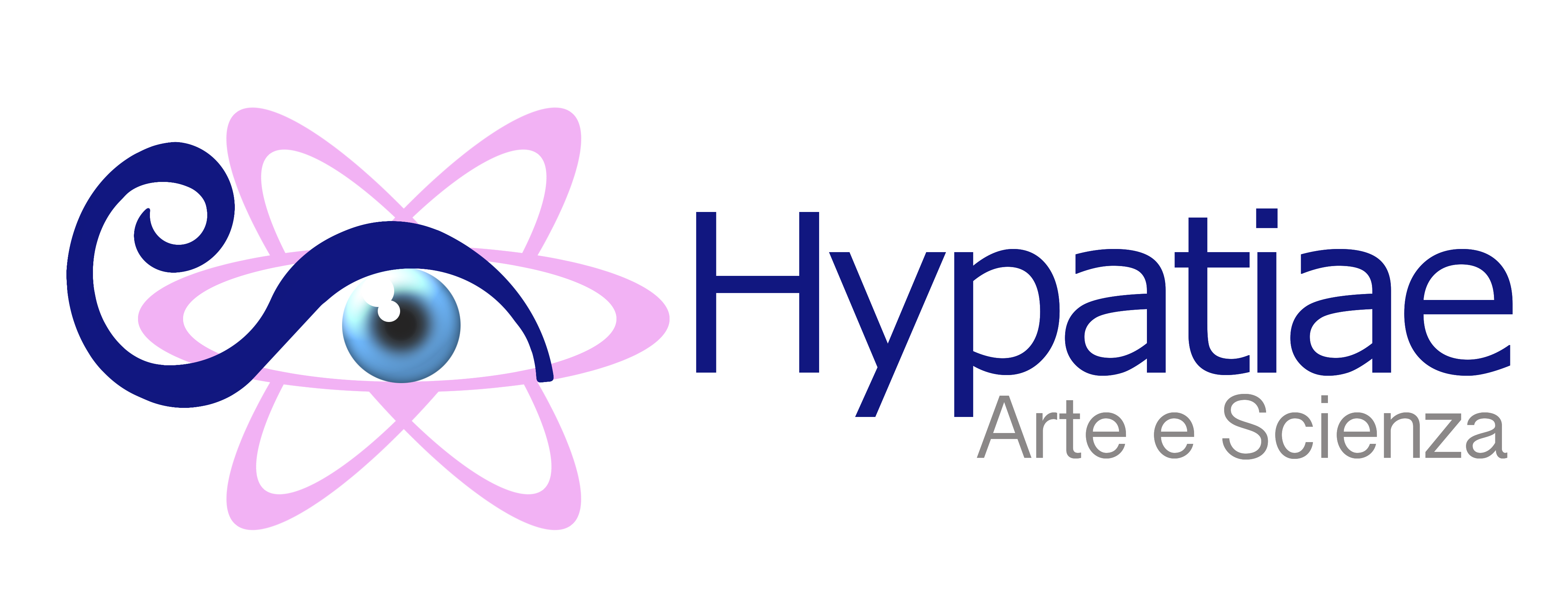 Hypatiae Arte e ScienzaAssociazione CulturaleVia Cardano 77/79 c.a.p. 27100  Paviacodice Fiscale 96069600185 – Partita IVA 02643620186   IBAN IT I 42 O033 5901 6001 0000 0137 673Prot. HAS132/17 del 21.7.2017A V V I S OSELEZIONE DI SPONSORper l’organizzazione di HYPATIAE FESTIVAL 2017Hypatia Festival 2017 dal 20 al 22 Ottobre è un evento internazionale di Cultura a Tutti e per Tutti che coinvolgerà bambini, giovani, adulti e anziani esplorando il cervello tramite un emozionante percorso artistico-scientifico. Dedicato al premio Nobel Rita Levi Montalcini e patrocinato dall’Unesco e dalla Società Italiana di Fisica, Hypatia Festival ha come simbolo la Statua monumentale Ipazia (2,50 m) dell’artista internazionale Riccardo Dalisi.Occasioni di dialogo tra artisti, scienziati e pubblico con una attenzione particolare a mostrare la bellezza della cultura divertendosi. Un percorso pieno di entusiasmo per condividere una crescita come cittadini consapevoli e liberi nel segno del pensiero critico seguendo la via tracciata da Ipazia. Presentazione delle domande di sponsorizzazione: ENTRO 8 Settembre 2017L'associazione culturale Hypatiae Arte e Scienza, ha stabilito di procedere alla ricerca di sponsorizzazioni per l’evento “HYPATIA FESTIVAL 2017” organizzato dalla stessa dal 20 al 22 Ottobre 2017. Hypatia Festival 2017 vuole essere una nuova iniziativa di interesse internazionale per promuovere le tematiche legate al cervello: emozione, ragione, creatività e sessualità, in modo innovativo e accessibile a tutti, qualunque sia il grado di istruzione, età, occupazione, per condividere conoscenze e novità, per creare occasioni di incontro, facendo rete per affrontare sfide culturali, problematiche sociali e creare una forma di progresso inclusivo. Sono previsti laboratori, workshop, esposizioni, conferenze, sessioni interattive di divulgazione culturale e tecnologica L’evento si svolgerà in più sedi della città di Napoli: Palazzo Salerno, Piazza del Plebiscito e sbarco di Hypatia a Borgo marinaro.Con riferimento alle iniziative previste e sopra elencate, si specificano di seguito i seguenti aspetti: i contributi, le modalità di partecipazione, i requisiti e gli obblighi dello sponsor, lo spazio pubblicitario offerto, le modalità ed i termini di presentazione delle domande di sponsorizzazione.Contributi e modalità di partecipazioneCon il presente avviso l’Associazione Hypatiae Arte e Scienza si propone di individuare gli Sponsor dell’evento socio-culturale-tecnologico sopra descritto, siano essi di natura finanziaria o di natura tecnica (erogazione diretta di servizi o fornitura di beni), siano essi pubblici, privati (ad es. operatori economici, liberi professionisti, etc.) o associazioni senza fini di lucro. La modalità di erogazione, per consentire la tracciabilità del contributo, è tramite bonifico bancario su c/c intestato a Hypatiae Arte e Scienza   IBAN IT I 42 O033 5901 6001 0000 0137 673  indicando come causale “Hypatia Festival 2017”.Sono previsti i seguenti Livelli di sponsorship:Sponsor Nettuno : € 500,00 (IVA 22% esclusa), comprende:Menzione / Logo sul sito web dedicato al Festival;Menzione / Logo sui depliant con programma del Festival;Distribuzione di eventuale materiale promozionale (realizzato a carico dello sponsor) presso le varie sedi del Festival;Sponsor Venere: € 1.000,00  (IVA 22% esclusa), comprende:Menzione / Logo sul sito web dedicato al Festival e sui canali social (es. Facebook, Twitter) dell’ Associazione e del Festival medesimo;Menzione durante gli interventi di apertura e chiusura delle conferenze;Menzione / Logo sui depliant con programma del Festival, sulle locandine;Distribuzione di eventuale materiale promozionale (realizzato a carico dello sponsor) presso le varie sedi del Festival;Sponsor Saturno: € 2.000,00 (IVA 22% esclusa), comprende:Menzione / Logo sul sito web dedicato al Festival e sui canali social (es. Facebook, Twitter) dell’associazione e del Festival medesimo;Menzione durante gli interventi di apertura e chiusura delle conferenze;Menzione / Logo sui depliant con programma del Festival e sulle locandine;Distribuzione di eventuale materiale promozionale (realizzato a carico dello sponsor) presso le varie sedi del Festival;Esposizione di Totem promozionali dello sponsor forniti dallo stesso per tutta la durata del Festival;Sponsor Giove: oltre € 2.000,00 (IVA 22% esclusa), comprende: Menzione / Logo sul sito web dedicato al Festival e sui canali social (es. Facebook, Twitter) dell’associazione e del Festival medesimo;Menzione durante gli interventi di apertura e chiusura delle conferenze;Menzione / Logo sui depliant con programma del Festival e sulle locandine;Distribuzione di eventuale materiale promozionale (realizzato a carico dello sponsor) presso le varie sedi del Festival;Esposizione di Totem promozionali dello sponsor forniti dallo stesso per tutta la durata del Festival;Visibilità internazionale tramite l’utilizzo dell’ologramma posto in Piazza del Plebiscito  e grazie al Laboratorio Permanente di Arte Pubblica che restituisce il dialogo tra artisti, scienziati e pubblico avvenuto nella splendida cornice partenopea con audio-proiezione su luoghi d’impatto come facciate su palazzo prestigiosi.I loghi dei vari sponsor avranno una dimensione direttamente proporzionale all’apporto finanziario.Per gli sponsor Oro e Platinum sarà possibile concordare gli eventi da promuovere con il loro sostegno e presentati con i loro loghi per maggiore visibilità.Media Partner (coloro che forniscono gratuitamente beni e/o servizi di comunicazione e/o promozione di conferenze e/o progetti): Saranno possibili tanti livelli di sponsorship in proporzione al valore delle offerte fornite.Le sponsorizzazioni tecniche dovranno riguardare i prodotti e/o servizi oggetto della propria attività sociale/commerciale. In via indicativa e non esclusiva si citano le seguenti ipotesi operative:la realizzazione del materiale pubblicitario e promozionale dell’evento, come ad es. striscioni/banner da posizionare sulla pubblica via;l’esecuzione	di	servizi	di	supporto,	logistici,	service	audio	e	altre	prestazioni tecniche/operative o di allestimento necessarie alla realizzazione dell’evento;t-shirt e gadgets;Espositori (aziende, professionisti, Makers, Startup, Fablab): € 500,00 (IVA 22% esclusa). Si intende uno spazio standard di 2x2 mq (dotazione base: tavolo, 2 sedie, presa di corrente e Wifi) per l’intera durata del Festival.Per diventare sponsor, si prega di presentare la domanda di sponsorizzazione come da allegato 1) del presente bandoRequisiti dei richiedentiLe domande di sponsorizzazione potranno essere presentate da ditte e associazioni senza fini di lucro formalmente costituite, a patto che per le suddette e per le persone fisiche loro legali rappresentanti sussistano i seguenti requisiti:non esistano condizioni di incapacità a contrattare con l’Associazione e di ogni altra situazione considerata dalla legge pregiudizievole o limitativa della capacità contrattuale;non sussistano le condizioni previste dall’art. 38 del D.Lgs. 163/2006;non esistano impedimenti derivanti dalla sottoposizione a misure cautelari antimafia;non esistano procedure concorsuali o fallimentari;non sussista il mancato rispetto degli adempimenti in materia di sicurezza sui luoghi di lavoro (D.Lgs. 626/1994).Modalità di presentazione delle domande di sponsorizzazioneLe domande di sponsorizzazione dovranno essere presentate inviando il modulo allegato al presente avviso pubblico debitamente compilato e sottoscritto via telematica all’indirizzo info.hypatiae@gmail.com entro le ore 13.00 del 8 Settembre 2017, unitamente ad una fotocopia del documento di riconoscimento (fronte e retro) in corso di validità del/la sottoscrittore/rice.Potranno essere prese in considerazione ulteriori proposte di sponsorizzazione nel caso sia possibile integrare il programma con altre iniziative.Criteri di esclusione e di aggiudicazione delle domande di sponsorizzazioneCiascuna offerta di sponsorizzazione dovrà ammontare almeno al valore minimo indicato per i vari livelli di sponsorship (IVA 22% esclusa).Sono escluse le sponsorizzazioni riguardanti: a) propaganda di natura politica, sindacale, filosoficao religiosa; b) pubblicità diretta o collegata alla produzione o distribuzione di tabacco, prodotti alcolici, materiale pornografico e ad argomenti contrari all’etica e ai fini educativi dell’associazione Hypatiae Arte e Scienza; c) messaggi offensivi, incluse le espressioni di fanatismo, razzismo, sessismo, odio o minaccia.L'associazione Hypatiae Arte e Scienza, a suo insindacabile giudizio, si riserva di rifiutare qualsiasi sponsorizzazione qualora: a) ravvisi nel messaggio pubblicitario un possibile pregiudizio o danno  alla sua immagine o alle proprie iniziative; b) la reputi inaccettabile per motivi di inopportunità generale; All’interno dell’associazione siindividuerà le domande di sponsorizzazione ammissibili in quanto pervenute nelle modalità indicate all’art. 3, non rientranti nei suddetti criteri di esclusione ed in possesso dei requisiti indicati all’art. 2;inviterà le ditte/associazioni, le cui domande di sponsorizzazione sono risultate ammissibili, a sottoscrivere il contratto predisposto secondo lo schema allegato al presente avviso;comunicherà alle ditte/associazioni, le cui domande di sponsorizzazione non sono risultate ammissibili, i motivi ostativi al loro accoglimento;sottoscriverà il contratto predisposto secondo lo schema allegato al presente avviso con le ditte/associazioni le cui domande di sponsorizzazione sono risultate ammissibili.Obblighi degli sponsor/espositoriLe ditte/associazioni aggiudicatarie delle sponsorizzazioni dovranno:sottoscrivere il contratto di sponsorizzazione (allegato 2 al presente avviso pubblico) entro 6 giorni lavorativi dalla proposta di sottoscrizione di cui al comma b) del suddetto art. 4;versare il corrispettivo entro le successive 2 settimane dalla firma del contratto previa emissione della fattura dall’associazione;conformare qualsiasi messaggio pubblicitario associato all’evento socio-culturale-tecnologico sponsorizzato al Codice di Autodisciplina Pubblicitaria assunto nella sua ultima versione disponibile;adempiere ogni altra prescrizione indicata all’art. 2 del contratto di sponsorizzazione (allegato 2 al presente avviso pubblico);Gli espositori saranno tenuti alla scrupolosa osservanza dell’intero sistema normativo vigente, in materia di tutela della salute e dell’integrità fisica dei lavoratori, dell’ambiente e dei luoghi nell’arco dell’intera attività espositiva, ovvero: allestimento dello stand, gestione della manifestazione, smontaggio dello stand e ogni altra attività connessa;non è prevista copertura assicurativa né per i materiali né per eventuali danni che dovessero derivare dal trasporto, uso o furto;Obblighi dello sponsee (Associazione Hypatiae Arte e Scienza)Nei confronti delle ditte/associazioni aggiudicatarie delle sponsorizzazioni che avranno sottoscritto i contratti di sponsorizzazione e versato il relativo contributo nei termini indicati all’art. 5, l’associazione Hypatiae Arte e Scienza si impegna a seguire quanto indicato all’art. 1 per i diversi Livelli di sponsorship.AllegatiIl presente avviso comprende i seguenti allegati:di sponsorizzazione;schema del contratto di sponsorizzazione.   Il presente avviso viene pubblicato sul sito ufficiale dell’associazione Hypatiae Arte e ScienzaL’associazione si riserva la facoltà di prorogare il presente avviso. Il presente avviso non è vincolante per l’associazione Hypatiae Arte e Scienza.Per informazioni e chiarimenti gli interessati possono rivolgersi all’associazione con sede, Via Cardano 77/79 C.A.P. 27100 Pavia, info.hypatiae@gmail.com, tel. 373/7141207 e 392/7433994.F.to Dott.ssa. Tonia Losco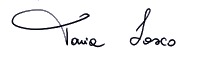 Allegato 1) dell’avviso pubblico prot.  Prot. HAS132/17 del 21.7.2017DOMANDA DI SPONSORIZZAZIONECarta intestata della ditta/associazioneAssociazioneHypatiae Arte e ScienzaVia Cardano 77/7927100cell. 3737141207cell. 3927433994info.hypatiae@gmail.comOggetto: Vs. avviso prot. HAS132/17 del 12.5.2017 organizzazione  di “Hypatia Festival” – innovazione come strategia di crescita e valore diffuso, nuove tecnologie come strumento di creatività, apprendimento  divertendosi” 20-22 Ottobre 2017: domanda di sponsorizzazione.Il/la	sottoscritto/a	 		nato/a	a 	il 	/ 	/ 	codice fiscale  	residente  a	in  Via/Piazza	n.in qualità di:legale rappresentantetitolaredella	□ Ditta	□ Associazione senza fini di lucro formalmente costituitaSito  Web Aziendale/Associazione   	Indicare anche i eventuali  link ai social aziendali, facebook, twitter, linkedincodice fiscale 			partita IVA  			 con sede legale a 		in Via/Piazza 	n. telefono 	fax 			indirizzo e-mail  		per le ditte iscritta al Registro delle Imprese presso la competente Camera di Commercio Industria Agricoltura e Artigianato per attività  di  	per	le	associazioni	la	cui	finalità	statutaria	ècon espresso riferimento alla suddetta ditta/associazione che rappresenta, in risposta all’avviso in oggetto,Note aggiuntive:  	C H I E D Edi	sponsorizzare	Hypatiae	20-22	Ottobre	2017,	promosso dall’Associazione Hypatiae Arte e Scienza in qualità di Sponsor: Sponsor Giove; Sponsor Saturno; Sponsor Oro; Sponsor Nettuno; Espositorea fronte del contributo di € 	IVA 22% inclusa (come da importo minimo indicato all’art.1 del bando, IVA 22% esclusa) che si impegna a versare entro due settimane dalla firma del contratto previa emissione della fattura dell’Associazione Hypatiae Arte e Scienza . Media Partner a fronte della seguente   proposta gratuita	che equivarrebbe al valore di 	;D I C H I A R Aai sensi degli artt. 46 e 47 del D.P.R. 445/2000 e consapevole dei controlli e delle sanzioni previsti dagli artt. 71, 75 e 76 dello stesso D.P.R. 445/2000,che la ditta suddetta e le persone fisiche che la rappresentano:non si trovano in condizioni di incapacità a contrattare con la Pubblica Amministrazione e di ogni altra situazione considerata dalla legge pregiudizievole o limitativa della capacità contrattuale;non si trovano nelle condizioni individuate dall’art. 38 del D.Lgs. 163/2006;non hanno impedimenti derivanti dalla sottoposizione a misure cautelari antimafia;non hanno in corso procedure concorsuali o fallimentari;non appartengono ad organizzazioni di natura politica, sindacale, filosofica o religiosa;non hanno contenziosi o conflitti di natura giudiziaria con l’Associazione;rispettano gli adempimenti in materia di sicurezza sui luoghi di lavoro (D.Lgs. 626/1994).D I C H I A R Adi aver preso visione dell’avviso pubblico dell’Associazione Hypatiae Arte e Scienza prot. HAS132/17 del 12.5.2017 “HYPATIAE FESTIVAL 2017” come strategia di crescita e valore diffuso, nuove tecnologie come strumento di competitivita, creatività, apprendere  divertendosi” 20-22 Ottobre 2017 e dei suoi allegati e di accettare quanto in essi indicato;in caso di aggiudicazione in qualità di sponsor o espositore, di assumersi tutte le responsabilità e gli adempimenti inerenti e conseguenti al messaggio pubblicitario e alle relative autorizzazioni.Il Dichiarante(Luogo e data)	(firma per esteso leggibile e timbro delladitta; allegare fotocopia non autenticata del documento di riconoscimento di chi firma in corso di validità)A U T O R I Z Z AL’associazione Hypatiae Arte e Scienza a raccogliere, trattare e comunicare i dati forniti per le finalità inerenti il procedimento dell’affidamento delle sponsorizzazioni in oggetto, nel rispetto del D.Lgs. 196/2003.Il DichiaranteAllegato 2) dell’avviso pubblico prot. 7172 del 20.4.2017CONTRATTO DI SPONSORIZZAZIONEIl giorno	del mese	dell’anno 2017, con la presente scrittura privata,  valida a tutti gli effetti di legge, tra:l’Associazione Hypatiae Arte e Scienza, codice fiscale 80007710264 e partita IVA 00481090264, con sede a Pavia  in Via Cardano n. 77/79, rappresentato  Dr. Tonia Losco, nata a Ottaviano (NA) il 21/04/75, residente a Pavia in Via Cardano n. 77/79, in qualità di Presidente, che nel prosieguo, per brevità, verrà chiamato Sponsee;la ditta/associazione 	, codice fiscale 	e partita IVA 	, con sede a 	in 	, rappresentata da 	, nato a 	il 	, residente a 	in 	, in qualità di 	, che nel prosieguo, per brevità, verrà chiamato Sponsor/Espositore;si conviene e pattuisce tra le parti il presente contratto di sponsorizzazione. Le parti stipulano quanto segue:Art. 1Oggetto della sponsorizzazioneIl presente contratto ha come oggetto la sponsorizzazione (di natura finanziaria o di natura tecnica: erogazione diretta di servizi o fornitura di beni) / l’esposizione della propria attività di  	 all’interno dell’evento denominato “HYPATIA FESTIVAL” innovazione  come strategia di crescita e valore diffuso, nuove tecnologie come strumento di competitività, Coding Robot Creatività, apprendere il problem solving divertendosi”  che si terrà dal 20 al Ottobrebre 2017.Tale evento prevede varie iniziative in programma tra cui laboratori, workshop, esposizioni, conferenze, sessioni interattive di divulgazione scientifica e tecnologica; concorso a premi “” rivolto agli studenti degli Istituti di Istruzione Secondaria Superiore.Art. 2Obblighi dello SponsorLo Sponsor è tenuto a versare nelle casse comunali un importo pari a €		(IVA 22% esclusa) entro due settimane dalla firma del contratto (ovvero   entro il 	) previa emissione della fattura da parte dell’Associazione.Qualsiasi messaggio pubblicitario che lo Sponsor associ all’evento socio-culturale-tecnologico in oggetto dovrà essere conforme al Codice di Autodisciplina Pubblicitaria assunto nella sua ultima versione disponibile.Lo Sponsor si impegna inoltre a escludere in modo tassativo dai propri messaggi pubblicitari e dalle proprie finalità qualsiasi elemento contenente:propaganda di natura politica, sindacale, filosofica o religiosa;pubblicità diretta o collegata alla produzione o distribuzione di tabacco, prodotti alcolici, materiale pornografico o di argomenti contrari all’etica e ai fini educativi dell’associazione Hypatiae Arte e Scienza;messaggi offensivi, incluse le espressioni di fanatismo, razzismo, sessismo, odio o minaccia.Allo Sponsor è vietata la cessione, anche parziale, del contratto. La cessione si configura anche nel caso in cui lo Sponsor venga incorporato in altra azienda, nel caso di cessione d’azienda o di ramo d’azienda e negli altri casi in cui lo Sponsor sia oggetto di atti di trasformazione a seguito dei quali perda la propria identità giuridica.È altresì fatto divieto dello Sponsor di associare il proprio logo, marchi, ecc., a quello del Comune di Silea per fini pubblicitari diversi da quelli previsti nel presente contratto di sponsorizzazione.Lo Sponsor si assume tutte le responsabilità e gli adempimenti inerenti e conseguenti al messaggio pubblicitario e alle relative autorizzazioni.Tutte le spese, le imposte, le tasse dipendenti e conseguenti alla firma del presente contratto sono a carico dello Sponsor.Lo Sponsor si assume tutte le responsabilità, sia civili che penali, conseguenti alla riproduzione del logo e, più in generale, all’esecuzione del presente contratto di sponsorizzazione, sollevandone, contemporaneamente, il Comune di Silea.Art. 3Obblighi dello Sponsee (Associazione Arte e Scienza)I’Associazione Arte e Scienza si impegna, nei confronti dello Sponsor/Espositore, (rispetto al tipo di sponsorship) a:emettere la fattura dell’importo corrispondente alla   sponsorizzazione (€	esclusa IVA 22%)apporre il suo logo con la dicitura “Sponsor” nei materiali pubblicitari secondo quanto previsto nei livelli sponsorshipa fornire uno spazio standard di 2x2 mq (dotazione base: tavolo, 2 sedie, presa di corrente e Wifi) per posizionare lo stand espositivo per l’intera durata della manifestazione;per la posizione a pari livello nel sito e negli altri materiali pubblicitari, es 3 sponsor oro, si procederà ad inserire i loghi da sinistra a destra rispettando l'ordine di arrivo delle adesioni al Bando.Art. 4 Precisazioni finaliQualora ci siano ulteriori eventi del Festival da sponsorizzare dopo la chiusura del presente  Bando, l'Amministrazione si riserva di prorogare il presente avviso, e/o di poter ricercare di propria iniziativa lo sponsor con cui negoziare un contratto di sponsorizzazione di singoli eventi o iniziative di interesse per il Festival. Lo sponsee si riserva altresì la facoltà di accogliere, dopo la scadenza del presente Bando, proposte di sponsorizzazione spontanee, cioè pensate e presentate non in risposta a questo Bando.Art. 5Verifiche e controlliLe sponsorizzazioni sono soggette a periodiche verifiche da parte del Responsabile dell’Area III Servizi alla Persona, al fine di accertare l’attuazione degli adempimenti convenuti, per i contenuti tecnici, quantitativi e qualitativi.Le difformità emerse in sede di verifica vengono tempestivamente notificate allo sponsor. La notifica e l’eventuale diffida producono gli effetti previsti nel presente contratto di sponsorizzazione.Art. 6Risoluzione del contratto, inadempienze e responsabilitàIl presente contratto può essere risolto dal Comune di Silea o dallo Sponsor, per le ragioni indicate ai successivi commi 3. e 4., con preavviso di almeno 2 settimane rispetto alla data dell’evento culturale a cui fa riferimento.La volontà di risolvere il contratto deve essere esplicitata con comunicazione nella quale devono essere riportate le ragioni della parte. Tale comunicazione deve essere inviata alla controparte tramite fax o Posta Elettronica Certificata.Il presente contratto è soggetto a risoluzione:per gravi inadempienze contrattuali (art. 1456 C.C.), da parte dello Sponsor o del Comune di Silea, annoverando tra queste il mancato rispetto degli adempimenti in materia di sicurezza sui luoghi di lavoro (D.Lgs. n. 626/94);quando situazioni/cause eccezionali non consentano al Comune di Silea la realizzazione dell’iniziativa in oggetto o allo Sponsor l’effettuazione dei suoi impegni.qualora intervengano motivi di pubblico interesse.Qualora la sponsorizzazione oggetto del presente contratto generi conflitti di interesse tra l’attività istituzionale del Comune di Silea e quella dello Sponsor, il rapporto si intende risolto, fatti salvi:l’esperimento di un tentativo di soluzione del conflitto, a salvaguardia dell’interesse pubblico;i diritti maturati al momento della risoluzione dalle parti.In caso di risoluzione del contratto per colpa dello Sponsor, è facoltà dell’Amministrazione Comunale di chiedere il pagamento a titolo di indennizzo di un importo pari al 15% dell’importo del contratto stesso.Art. 7Risoluzione delle controversie1. Eventuali controversie dovranno trovare amichevole composizione. Qualora le controversie inerenti all’esecuzione del presente contratto non possano essere risolte in via amichevole, le stesse dovranno essere deferite ad un collegio arbitrale composto da tre membri, e precisamente da uno nominato dal Comune di Silea, da uno nominato dallo Sponsor e da uno, con funzione di Presidente, nominato in accordo tra i due membri; in caso di disaccordo sulla nomina del terzo membro, questa sarà deferita al Presidente del Tribunale di Treviso.Art. 8Spese contrattuali1. Ogni spesa relativa alla stipulazione del presente contratto, compresi l’assolvimento degli obblighi fiscali necessari ed i costi connessi alla riproduzione, è a carico dello Sponsor.Art. 9 Registrazione1. Il presente contratto è soggetto a registrazione in caso d’uso, secondo quanto previsto dalD.P.R. n. 131/1986.Art. 10 RinvioPer ogni aspetto afferente la materia e l’oggetto contrattuali che non trovi comunque esplicita disciplina nel presente contratto, si fa rinvio:per i profili di disciplina contrattuale, alle disposizioni del Codice Civile ed alla normativa speciale in materia;per l’utilizzo dei marchi e dei segni distintivi, al D.Lgs. n. 30/2005 e successive modificazioni, nonché ad altra normativa specifica in materia.Art. 11 ErogazioneLe modalità di erogazione, per consentire la tracciabilità del contributo, è la seguente: bonifico bancario su c/c intestato a Hypatiae Arte e Scienza, IBAN IT I 42 O033 5901 6001 0000 0137 673indicando come causale “Hypatia Festival 2017”.Data  		L’Associazione Hypatiae Arte e Scienza  						LO SPONSOR  					